X2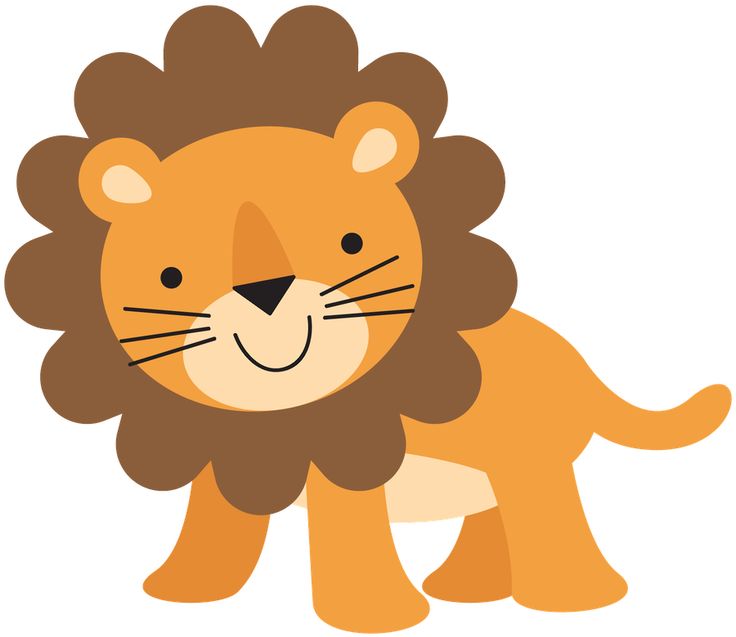 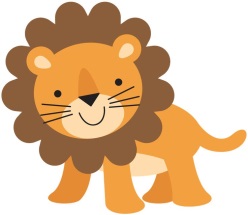 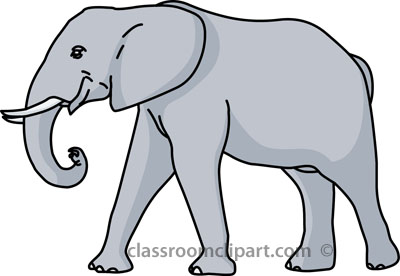 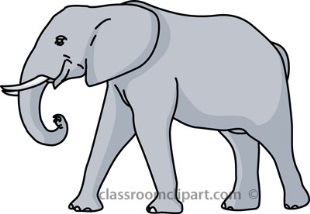 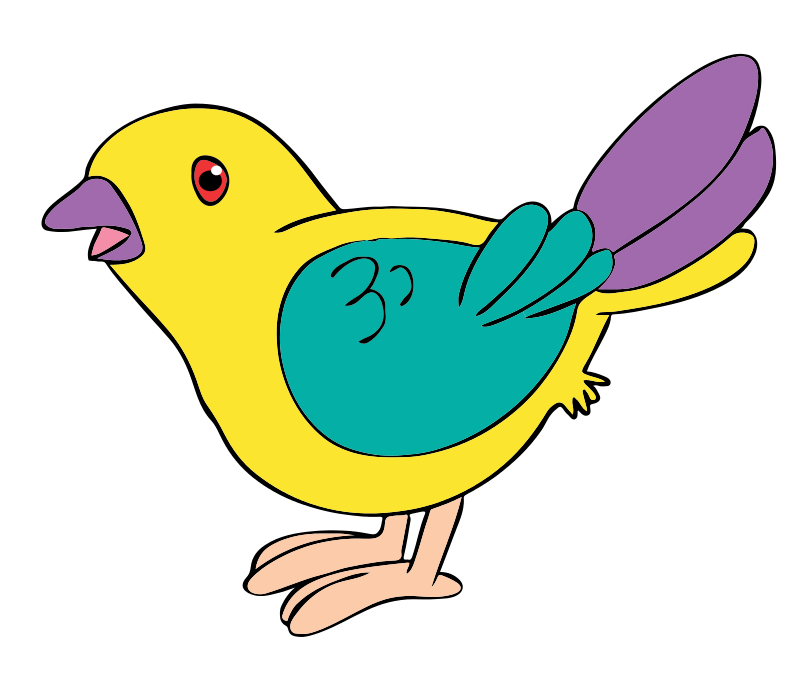 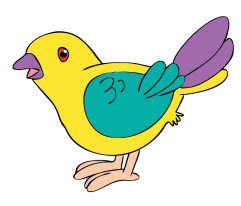 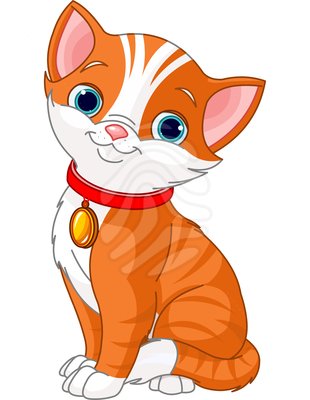 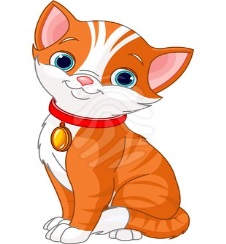 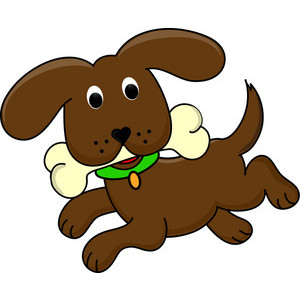 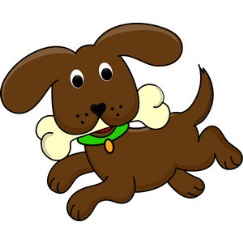 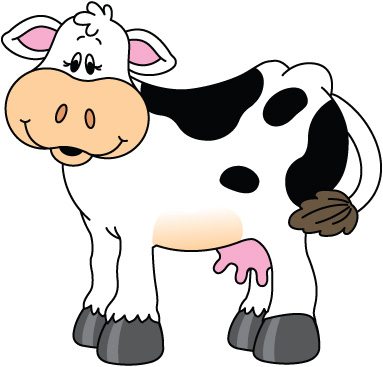 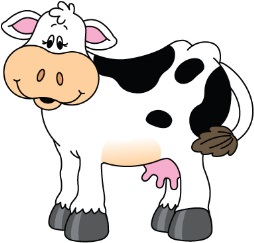 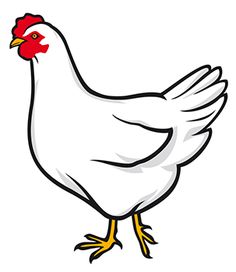 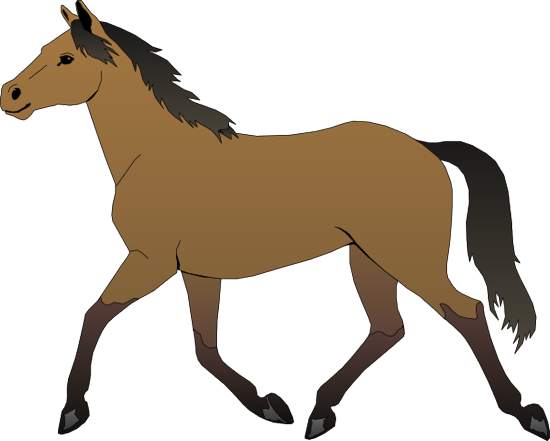 VELIKO  MALO  